План работы отдела культурно-массовой и воспитательной работы на март 2018 г.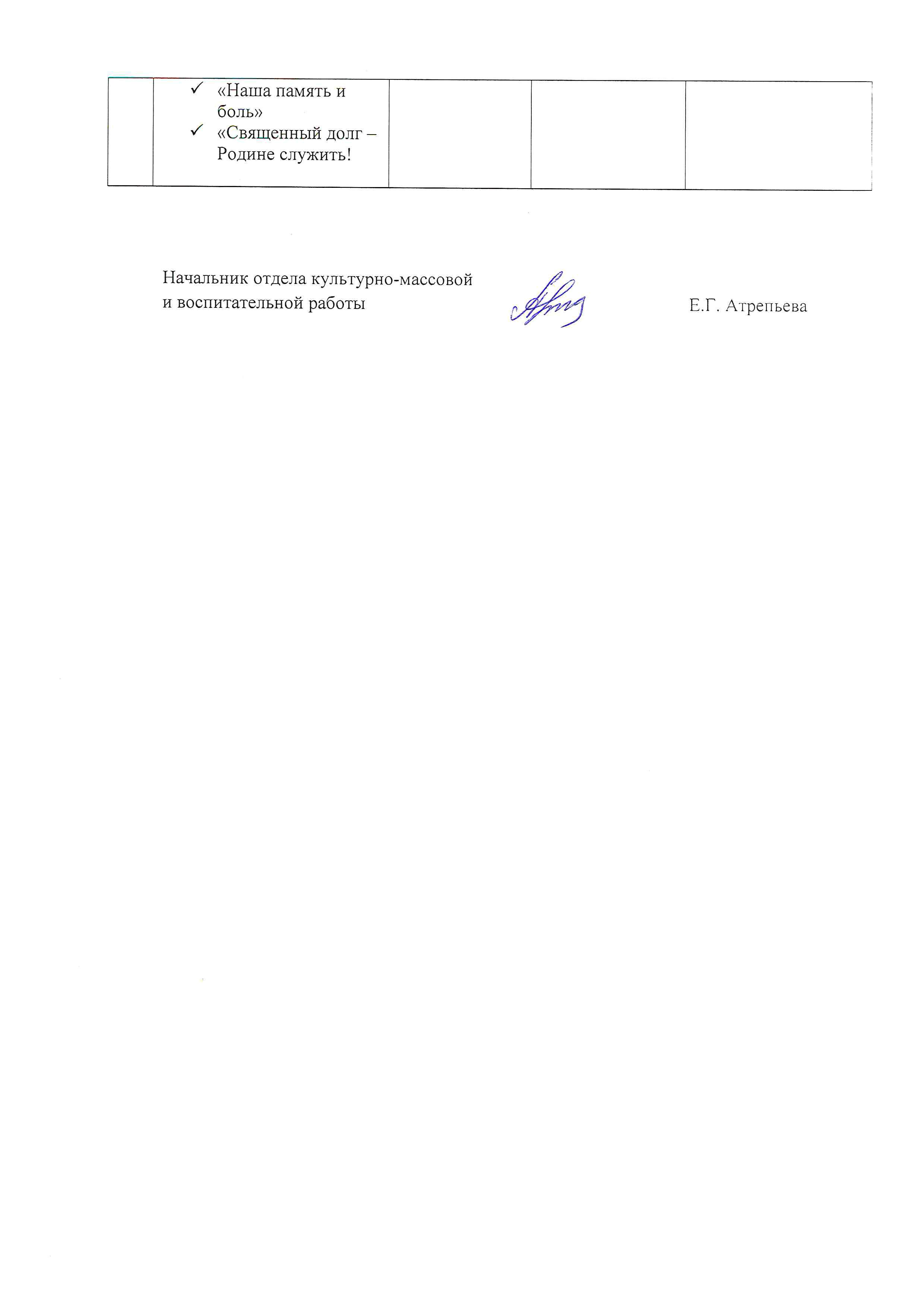 № п/пНазвание мероприятийДатаОтветственныеМесто проведенияЗаседание Студенческого совета института02.03.2018Евглевская Л.А.Праздничный концерт, посвященный Международному Дню 8 марта «Весна, любовь и красота»05.03.2018Евглевская Л. А.Бокадорова А.О.Курская областьг. СуджаПраздничный концерт, посвященный Международному Дню 8 марта «Весна, любовь и красота»06.03.2018Евглевская Л. А.Бокадорова А.О.Курская областьп. СолнцевоПраздничный концерт, посвященный Международному Дню 8 марта «Весна, любовь и красота»06.03.2018Евглевская Л. А.Бокадорова А.О.Г. КурскПенсионный фонд РФПраздничный концерт, посвященный Международному Дню 8 марта «Дарите женщинам цветы»07.03.2018Атрепьева Е.Г.Актовый зал Курского института кооперацииЗаседание волонтёрской организации «Данко»12.03.2018Бокадорова А.О.Аудитория №37Радиогазета, посвящённая Дню защиты прав потребителя  «Мы – потребители»15.03.2018Евглевская Л.А.-Профориентационный  выезд  «Наши двери открыты для Вас»16.03.2018Евглевская Л.А.Курская областьГ. ЛьговЗаседание Студенческий совет общежития19.03.2018Пугачев А.В.Комната отдыха общежитияУчастие в конкурсе-фестивале патриотической песни в память героя России А. Хмелевского21.03.2018Бокадорова А.О.Дворец пионеров и школьниковУчастие в фестивале эстрадной песни «Новая высота» в рамках Областного фестиваля студенческого творчества «Студенческая весна Соловьиного края»21.03.2018Бокадорова А.О.ОБУ «Областной Дворец молодежи»Участие в фестивале «Студенческий танцевальный марафон» в рамках Областного фестиваля студенческого творчества «Студенческая весна Соловьиного края»28.03.2018Бокадорова А.О.ОБУ «Областной Дворец молодежи»Размещение планов, обращений, информации о проведенных мероприятиях на сайте института.в течение месяцаАтрепьева Е.Г.Евглевская Л.А.-Участие в заседаниях областного координационного студенческого совета.в течение месяцаПредседатель Студенческого совета институтаЛенина, 2, к. 363Организация и проведение экологических субботников по уборке территории, прилегающей к студенческим общежитиямв течение месяцаАтрепьева Е.Г.Соколова В.В.-Книжные выставки:«Образ пленительный, образ прекрасный!»;«Классик русской педагогики» - 130 лет со дня рождения А.С. Макаренко;«Потребитель и его права» - Всемирный день защиты прав потребителей;«Человек – это звучит гордо!» - 150 лет со дня рождения М. Горького;«Стиль жизни – здоровье» - Всемирный день здоровьямартаБиблиотека института-